Anwenderforum Relaistechnik 2021: Grundlagenwissen, Anwendungen und Praxistrends rund ums RelaisKlausur der Spezialisten: In Kürze findet das Anwenderforum Relaistechnik im Würzburger Vogel Convention Center als hybrides Event statt – verpassen Sie nicht, was die Branche gerade bewegt.München, Oktober 2021 Last Call zum Rendezvous der Relais-Experten: Am 25. Und 26. Oktober 2021 lädt die Elektronik Praxis zum Anwenderforum Relaistechnik im Würzburger Vogel Convention Center.
Vier Basisseminare und ein Dutzend Vorträge von insgesamt 18 Referenten aus Industrie, Forschung und Fachpresse versprechen eine aktuelle Rundumsicht auf moderne Relaistechnologie und Einblicke in die Applikationspraxis, die über Datenblattwissen hinaus gehen.
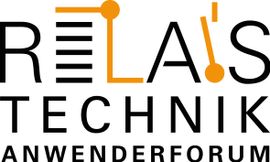 Auch Panasonic Industry wird als Impulsgeber der Relaisbranche und prominenter Partner der Veranstaltung mit drei Sprechern und Themen im Kreis der hochkarätigen Spezialisten vertreten sein:  Newbies, Quereinsteiger aber auch alle anderen Interessierten, die ihr Grundlagenwissen festigen möchten, sollten sich das Basisseminar von Christoph Oehler (gemeinsam mit Jürgen Steinhäuser von der Elesta GmbH) vormerken. In zwei Blöcken wird es am Montag, den 25. Oktober von 13:00 bis 13:45 Uhr sowie von 14:00 bis 14:45 Uhr um Aufbau, Funktionsweise und Praxiseigenschaften von Elementarrelais gehen. Um 15:00 Uhr desselben Tages wird sich Dr. Dieter Volm ganz den Halbleiterrelais widmen – einer zukunftsweisenden Schalttechnologie und effizienten Alternative zu herkömmlichen Produkten, bei deren Einsatzpraxis es jedoch das eine oder andere zu wissen und beachten gilt.  Claudiu Ciobotaru wird am 26. Oktober um 9:40 Uhr den Blick auf die Energieerzeugungs- bzw. Stromspeichersysteme der Zukunft und industrielle Gleichstromnetze lenken – und lösungsorientiert aufzeigen, welche Schutz- und Schaltkomponenten diesen Herausforderungen am zuverlässigsten gerecht werden.    Auch darüber hinaus werden die zahlreichen Rednerinnen und Redner in einer Tour de force durch viele Anwendungsbereiche von Schienenverkehr bis Gebäudeautomation zahlreiche Best-Practices-Beispiele vorstellen, Richtlinien und Hintergründe beleuchten – und ein umfassendes Bild zeitgemäßer Schaltlösungen in Maschinen, Geräten, Systemen oder Prozess-Steuerungen zeichnen.Alles zur Anmeldung, zum Programmablauf und den teilnehmenden Sprechern finden Sie hier.  Über PanasonicDie Panasonic Corporation ist ein weltweit führendes Unternehmen in der Entwicklung verschiedener elektronischer Technologien und Lösungen für Kunden in den Bereichen Unterhaltungselektronik, Haushalt, Automobil und B2B. Das Unternehmen, das 2018 sein 100-jähriges Bestehen feierte, hat global expandiert und betreibt heute 522 Tochtergesellschaften und 69 assoziierte Unternehmen weltweit und verzeichnete im Geschäftsjahr zum 31. März 2021 einen konsolidierten Nettoumsatz von 54,02 Milliarden Euro. Das Unternehmen ist bestrebt, durch bereichsübergreifende Innovationen neue Werte zu schaffen, und nutzt seine Technologien, um ein besseres Leben und eine bessere Welt für seine Kunden zu schaffen. Für weitere Informationen über Panasonic: http://www.panasonic.com/global.Über Panasonic Industrie EuropaDie Panasonic Industry Europe GmbH ist Teil des Weltkonzerns Panasonic und bietet in Europa Produkte und Dienstleistungen im Bereich Automotive und Industrie an. Als Partner im industriellen Bereich erforscht, entwickelt, produziert und liefert Panasonic Technologien, die die Ideologie "A better life, a better world" unterstützen.Das Portfolio des Unternehmens reicht von elektronischen Schlüsselkomponenten, Geräten und Modulen bis hin zu kompletten Produktionslösungen und Ausrüstungen für Fertigungslinien in einer Vielzahl von Branchen. Panasonic Industry Europe ist Teil des globalen Unternehmens Panasonic Industrial Solutions. Mehr über Panasonic Industry Europe: http://industry.panasonic.eu